სსიპ კოლეჯ „სპექტრი“-სდირექტორის როინ (მათე) ტაკიძის2019 წლის ----მარტის№    ბრძანებით 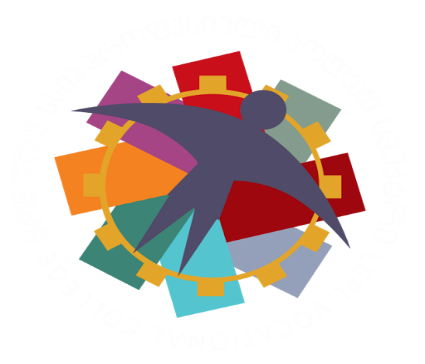 სსიპ საზოგადოებრივი კოლეჯი ‘’სპექტრი’’ პროფესიული საგანმანათლებლო პროგრამა ფ ი ლ ა მ წ ყ ო ბ ი(დუალური სწავლების მიდგომით)საკონტაქტო ინფორმაცია: მისამართი: თბილისი 0168, ბ. ჭიჭინაძის ქ N10 (აფრიკის დასახლება)ტელეფონი: (+995 32) 240-16-87, 245-63-63 ელ-ფოსტა: info@eqe.ge.ვებ.გვერდი: http://www.spectri.orgპროგრამის კოორდინატორი: ნოდარ მეგრელიშვილი. ჩარჩო დოკუმენტის სახელწოდება, რომლის საფუძველზეც შემუშავებულია პროგრამა:   ფილამწყობიჩარჩო დოკუმენტის სარეგისტრაციო ნომერი, რომლის საფუძველზეც შემუშავებულია პროგრამა: 07304-პმისანიჭებელი პროფესიული კვალიფიკაცია: ფილამწყობის მესამე საფეხურის პროფესიული კვალიფიკაციასაკანონმდებლო ბაზა:საქართველოს კანონი პროფესიული განათლების შესახებეროვნული საკვალიფიკაციო ჩარჩოფილამწყობის პროფესიული სტანდარტიდაშვების წინაპირობა :  საბაზო განათლებაკურსდამთავრებულთა კარიერული შესაძლებლობები:პროგრამის დასრულების შემდეგ პირს შეუძლია დასაქმდეს სამშენებლო კომპანიაში, ნებისმიერი ტიპის ორგზანიაციაში,  რომელიც აწარმოებს სხვადასხვა ზედაპირების ფილებით მოპირკეთებას. შესაძლებელია იყოს თვითდასაქმებული.მიზანი: პროგრამის მიზანია მისცეს პირს შესაძლებლობა დაეუფლოს ფილამწყობის სპეციალობისათვის საჭირო ცოდნას, გამოიმუშაოს შესაბამისი უნარები და კომპეტენციები.  შეძლოს ცოდნის პრაქტიკაში გამოყენება. იყოს კონკურენტუნარიანი სპეციალისტი.სწავლის შედეგები: პროგრამის დასრულების შემდეგ პირს შეუძლია:გარემოს ორგანიზება სამუშაოების საწარმოებლად კედლის და იატაკის ზედაპირების მომზადება ფილებით მოსაპირკეთებლად ფილის დამუშავებაზედაპირის მოპირკეთება ფილებით და   მოზაიკითპროგრამის სტრუქტურა და მოდულები : „მოდულების, ქართული ენა A2 გავლა სავალდებულოა მხოლოდ იმ პროფესიული სტუდენტებისთვის, რომლებმაც პროფესიულ საგანმანათლებლო პროგრამაზე სწავლის უფლება მოიპოვეს „პროფესიული ტესტირების ჩატარების დებულების დამტკიცების თაობაზე“ საქართველოს განათლებისა და მეცნიერების მინისტრის 2013 წლის 27 სექტემბრის ბრძანება №152/ნ ბრძანებით დამტკიცებული დებულების მე-4 მუხლის მე-2 პუნქტით გათვალისწინებულ რუსულ, აზერბაიჯანულ ან სომხურ ენაზე ტესტირების გზით. აღნიშნული პირებისათვის პროფესიულ საგანმანათლებლო პროგრამაზე სწავლება იწყება ქართული ენის მოდულებით.“შესაბამისად პროგრამების მოცულობა და ხანგრძლივობა სხვადასხვა იქნება ქართულენოვანი და არაქართულენოვანი პროფესიული სტუდენტებისათვის.ფილამწყობის მესამე საფეხურის პროფესიული კვალიფიკაცია პროფესიული კვალიფიკაციის მინიჭებისათვის, პირმა უნდა დააგროვოს 68 კრედიტი, ხოლო არაქართულენოვანმა პროფესიულმა სტუდენტმა 83  კრედიტი, რომელთაგან   68 კრედიტს ემატება  ქართული ენა A2  მოდული (15 კრედიტი). პროგრამის ხანგრძლივობა:ქართულენოვანი პროფესიული სტუდენტებისათვის 11  თვე;  არაქართულენოვანი სტუდენტებისათვის 14 თვე.სწავლის შედეგების მიღწევის დადასტურება და კრედიტის მინიჭება:კრედიტის მინიჭება ხორციელდება სწავლის შედეგის მიღწევის დადასტურების საფუძველზე.  სწავლის შედეგის მიღწევის დადასტურება შესაძლებელია: ა) წინმსწრები ფორმალური განათლების ფარგლებში მიღწეული სწავლის შედეგების აღიარებით (ჩათვლა);ბ) არაფორმალური განათლების გზით მიღწეული სწავლის შედეგების დადასტურება განათლების და მეცნიერების მინისტრის მიერ დადგენილი წესით;გ) სწავლის შედეგების დადასტურება შეფასების გზით.არსებობს განმავითარებელი და განმსაზღვრელი შეფასება.განმავითარებელი შეფასება შესაძლოა განხორციელდეს როგორც ქულების, ასევე ჩათვლის პრინციპების გამოყენებით.განმსაზღვრელი შეფასება ითვალისწინებს მხოლოდ ჩათვლის პრინციპებზე დაფუძნებული (კომპეტენციების დადასტურებაზე დაფუძნებული) სისტემის გამოყენებას და უშვებს შემდეგი ორი ტიპის შეფასებას:ა) სწავლის შედეგი დადასტურდა;ბ) სწავლის შედეგი  არ დადასტურდა.განმსაზღვრელი შეფასებისას უარყოფითი შედეგის მიღების შემთხვევაში პროფესიულ სტუდენტს უფლება აქვს პროგრამის დასრულებამდე მოითხოვოს სწავლის შედეგების მიღწევის დამატებითი შეფასება. შეფასების მეთოდი/მეთოდები რეკომენდაციის სახით მოცემულია მოდულებში. ჩარჩო დოკუმენტის საფუძველზე პროფესიული საგანმანათლებლო პროგრამის შემუშავებასსიპ საზოგადოებრივმა კოლეჯმა ‘’სპექტრი’’ ფილამწყობის ჩარჩო დოკუმენტის საფუძველზე შეიმუშავა პროფესიული საგანმანათლებლო პროგრამა. პროფესიული საგანმანათლებლო პროგრამა ხორციელდება ერთი მიდგომით, რომლის მიხედვითაც სავალდებულო პროფესიული მოდულებით გათვალისწინებული სწავლის შედეგების 50% -ზე  მეტი რეალურ სამუშაო გარემოში მიიღწევა.პროფესიული კვალიფიკაციის მინიჭება:პროფესიული კვალიფიკაციას ანიჭებს  საზოგადოებრივი კოლეჯი ‘’სპექტრი’’.  პროფესიული კვალიფიკაციის მოსაპოვებლად პროფესიულმა სტუდენტმა უნდა დააგროვოს პროფესიულ საგანმანათლებლო პროგრამაში განსაზღვრული მოდულებით გათვალისწინებული კრედიტები. პროფესიული საგანმანათლებლო პროგრამა, რომელშიც სავალდებულო პროფესიული მოდულებით გათვალისწინებული სწავლის შედეგებისთვის გამოყოფილი კრედიტების საერთო მოცულობის 50% -ზე  მეტის   რეალურ სამუშაო გარემოში მიიღწევა,      კვალიფიკაციის მინიჭების დამატებითი პირობაა საკვალიფიკაციო გამოცდის ჩაბარება.  სპეციალური საგანმანათლებლო საჭიროების   (სსსმ)  და შეზღუდული შესაძლებლობების მქონე   (შშმ) პროფესიული სტუდენტების სწავლებისათვის:შეზღუდული შესაძლებლობისა და სპეციალური საგანმანათლებლო საჭიროების მქონე პირთა პროფესიულ საგანმანათლებლო პროგრამაში ჩართულობის უზრუნველყოფის მიზნით, ასეთი პირები მოდულებზე დაიშვებიან მოდულის წინაპირობის/წინაპირობების დაძლევის გარეშე. ამასთან განსაზღვრულია საზოგადოებრიი კოლეჯის დირექტორის მიერ (სსიპ საზოგადოებრივ კოლეჯში „სპექტრი“ სსსმ და შშმ პირების რეგისტრაციისა და ჩარიცხვის წესის, სსსმ/შშმ პირებისათვის აკომოდაციისა და მოდიფიკაციის აქტივობებისა და ინდივიდუალური სასწავლო გეგმის შემუშავების მეთოდიკის განსაზღვრის წესი და სსსმ/შშმ პირების სწავლებისთვის განხორციელებული აქტივობების აღრიცხვა-ანგარიშის შედგენის წესი). პროფესიული საგანმანათლებლო პროგრამით განსაზღვრული კრედიტები პირს ენიჭება მხოლოდ შესაბამისი სწავლის შედეგების დადასტურების შემთხვევაში, ხოლო კვალიფიკაცია - მე-11 პუნქტით გათვალისწინებული წესით.დანართი 1. სასწავლო გეგმა.დანართი 2. სასწავლო გარემო და მატერიალური რესურსი. დანართი 3. განმახორციელებელი პირები (პროფესიული განათლების მასწავლებლები).დანართი 4.  (პროგრამის შემადგენელი მოდულები, მათ შორის ქართული ენის მოდული/მოდულები).სავალდებულო ზოგადი მოდულებისავალდებულო ზოგადი მოდულებისავალდებულო პროფესიული მოდულებისავალდებულო პროფესიული მოდულებიდასახელებაკრედიტიდასახელებაკრედიტიინფორმაციული წიგნიერება 13გაცნობითი პრაქტიკა-ფილამწყობი2რაოდენობრივი წიგნიერება2საწარმოო პრაქტიკა-ფილამწყობი8ინტერპერსონალური კომუნიკაცია3პრაქტიკული პროექტი-ფილამწყობი5მეწარმეობა 12შრომის დაცვა და უსაფრთხოების ტექნიკა ფილამწყობისთვის1უცხოური ენა (ინგლისური ენა)4სამშენებლო ნახაზების წაკითხვა და გაანგარიშება ფილამწყობისთვის5სამოქალაქო განათლება2ზედაპირის ფილებით მოპირკეთებისათვის საჭირო მასალები და ნაზავების მომზადება5ფილის დამუშავება4კედლის მომზადება ფილებით მოპირკეთებისათვის6კედლის მოპირკეთება ფილებით5იატაკის მოზადება ფილებით მოპირკეთებისათვის4იატაკის  ზედაპირის მოპირკეთება ფილებით4ზედაპირის მოპირკეთება მოზაიკური ფილებით3სულ:16სულ:52დუალური სწავლებისათვის:დუალური სწავლებისათვის:დუალური სწავლებისათვის:დუალური სწავლებისათვის:დუალური სწავლებისათვის:სავალდებულო პროფესიული მოდულების მოცულობა კრედიტებით52კრედიტი1300საათი50% - ზე მეტი 27კრედიტი675საათი